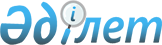 О признании утратившим силу решения Западно-Казахстанского областного маслихата от 13 декабря 2013 года № 14-5 "Об утверждении Правил подготовки и проведения отопительного сезона Западно-Казахстанской области"Решение Западно-Казахстанского областного маслихата от 9 декабря 2015 года № 29-10.      Примечание РЦПИ.

      В тексте документа сохранена пунктуация и орфография оригинала.

      Руководствуясь Законами Республики Казахстан от 23 января 2001 года "О местном государственном управлении и самоуправлении в Республике Казахстан", от 24 марта 1998 года "О нормативных правовых актах" Западно-Казахстанский областной маслихат РЕШИЛ:

      1. Признать утратившим силу решение Западно-Казахстанского областного маслихата от 13 декабря 2013 года № 14-5 "Об утверждении Правил подготовки и проведения отопительного сезона Западно-Казахстанской области" (зарегистрирован департаментом юстиции Западно-Казахстанской области министерства юстиции Республики Казахстан в государственном реестре нормативных правовых актов 21 января 2014 года № 3412, опубликованы в газете "Приуралье" № 15, 16 от 8 февраля 2014 года).

      2. Контроль за исполнением настоящего решения возложить на руководителя аппарата Западно-Казахстанского областного маслихата А. Султанова.


					© 2012. РГП на ПХВ «Институт законодательства и правовой информации Республики Казахстан» Министерства юстиции Республики Казахстан
				
      Председатель сессии

С. Сулеймен

      Секретарь областного
маслихата

М. Құлшар
